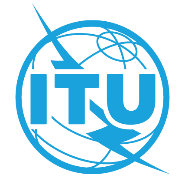 ПРЕДИСЛОВИЕМеждународный союз электросвязи (МСЭ) является специализированным учреждением Организации Объединенных Наций в области электросвязи и информационно-коммуникационных технологий (ИКТ). Сектор стандартизации электросвязи МСЭ (МСЭ-Т) – постоянный орган МСЭ. МСЭ-Т отвечает за изучение технических, эксплуатационных и тарифных вопросов и за выпуск Рекомендаций по ним с целью стандартизации электросвязи на всемирной основе.На Всемирной ассамблее по стандартизации электросвязи (ВАСЭ), которая проводится каждые четыре года, определяются темы для изучения исследовательскими комиссиями МСЭ-Т, которые, в свою очередь, вырабатывают Рекомендации по этим темам. Утверждение рекомендаций МСЭ-Т осуществляется в соответствии с процедурой, изложенной в Резолюции 1 ВАСЭ.В некоторых областях информационных технологий, которые входят в компетенцию МСЭ-Т, необходимые стандарты разрабатываются на основе сотрудничества с ИСО и МЭК.  ITU  2022Все права сохранены. Ни одна из частей данной публикации не может быть воспроизведена с помощью каких бы то ни было средств без предварительного письменного разрешения МСЭ.РЕЗОЛЮЦИЯ 64 (Пересм. Женева, 2022 г.)Распределение адресов протокола Интернет и содействие переходу 
к протоколу Интернет версии 6 и его внедрению(Йоханнесбург, 2008 г.; Дубай, 2012 г.; Хаммамет, 2016 г.; Женева, 2022 г.)Всемирная ассамблея по стандартизации электросвязи (Женева, 2022 г.),признаваяа)	Резолюции 101 (Пересм. Дубай, 2018 г.), 102 (Пересм. Дубай, 2018 г.) и 180 (Пересм. Дубай, 2018 г.) Полномочной конференции, а также Резолюцию 63 (Пересм. Буэнос-Айрес, 2017 г.) Всемирной конференции по развитию электросвязи;b)	что нехватка адресов протокола Интернет версии 4 (IPv4) требует ускорения перехода от IPv4 к протоколу Интернет версии 6 (IPv6), что становится важным вопросом для Государств-Членов и Членов Сектора;c)	результаты деятельности Группы МСЭ по IPv6, которая выполнила порученную ей работу;d)	что будущая работа по созданию человеческого потенциала в области IPv6 должна быть продолжена и возглавляться Бюро развития электросвязи (БРЭ) в сотрудничестве с другими соответствующими организациями, при необходимости,отмечая,a)	что адреса протокола Интернет (IP) являются основополагающими ресурсами, которые имеют важное значение для будущего развития основанных на IP сетей электросвязи/информационно-коммуникационных технологий (ИКТ) и мировой экономики;b)	что многие страны полагают, что существует историческая несбалансированность, касающаяся распределения адресов IPv4;c)	что больших непрерывных блоков адресов IPv4 становится недостаточно и что необходимо оказать незамедлительное содействие переходу к IPv6;d)	постоянные сотрудничество и координацию между МСЭ и соответствующими организациями по вопросам создания потенциала в области IPv6, направленные на удовлетворение потребностей Государств-Членов и Членов Сектора;е)	прогресс в деле принятия IPv6, достигнутый за последние несколько лет,учитывая,a)	что заинтересованным сторонам сообщества интернета, имеющим отношение к этому вопросу, необходимо продолжить обсуждения, касающиеся внедрения IPv6, и распространять связанную с этим информацию;b)	что внедрение IPv6 и переход к IPv6 является важным вопросом для Государств-Членов и Членов Сектора;c)	что многие развивающиеся страны1 по-прежнему сталкиваются с трудностями при переходе от IPv4 к IPv6, в том числе в результате ограниченных технических навыков в этой области;d)	что ряд Государств-Членов обладают достаточным уровнем технической квалификации в области IPv6, однако они сталкиваются с задержкой в переходе от IPv4 к IPv6, вызванной различными причинами;e)	что Государства-Члены должны играть важную роль в содействии внедрению IPv6;f)	что необходимость оперативного внедрения IPv6 приобретает все более срочный характер ввиду быстрых темпов истощения запаса адресов IPv4;g)	что многие развивающиеся страны хотели бы, чтобы Сектор стандартизации электросвязи МСЭ (МСЭ-T) взял на себя функции регистратора адресов IP, с тем чтобы предоставить развивающимся странам возможность получать адреса IP непосредственно от МСЭ, в то время как другие страны предпочитают использовать существующую систему;h)	что внедрение IPv6 облегчит реализацию решений интернета вещей (IoT), требующих огромного количества IP-адресов;i)	что новая инфраструктура связи, такая как сети 4G/LTE и 5G, потребует поддержки IPv6 для обеспечения более эффективной связи,решает1	поручить 2-й и 3-й Исследовательским комиссиям, в соответствии со своими мандатами, проанализировать статистические данные для оценки темпов и географии распределения адресов IPv6 и их регистрации для заинтересованных членов, в частности для развивающихся стран в сотрудничестве со всеми заинтересованными сторонами;2	расширять обмен опытом и информацией относительно внедрения IPv6 со всеми заинтересованными сторонами в целях создания возможностей для совместных усилий и повышения уровня технической квалификации, а также для обеспечения обратной связи, с тем чтобы приумножить усилия МСЭ, направленные на поддержку перехода на IPv6 и его внедрения,поручает Директору Бюро стандартизации электросвязи в тесном сотрудничестве с Директором Бюро развития электросвязи1	продолжать постоянную деятельность между Бюро стандартизации электросвязи и БРЭ, принимая во внимание привлечение к работе тех партнеров, которые желают в ней участвовать, и предоставить свои специальные знания для оказания помощи развивающимся странам в переходе к IPv6 и внедрении IPv6, а также для удовлетворения их региональных потребностей, определенных БРЭ, учитывая Резолюцию 63 (Пересм. Буэнос-Айрес, 2017 г.);2	обновлять и вести веб-сайт, предоставляющий всем Членам МСЭ и заинтересованным объединениям информацию о деятельности, осуществляемой на глобальном уровне и касающейся IPv6, в целях содействия повышению информированности и привлечения внимания к важности внедрения IPv6, а так же информацию о мероприятиях по профессиональной подготовке, проводимых МСЭ и соответствующими организациями (например, региональными реестрами интернета (RIR), местными реестрами интернета (LIR), группами сетевых операторов, Обществом Интернета (ISOC));3	содействовать информированности о важности внедрения IPv6, способствовать осуществлению совместной деятельности по проведению профессиональной подготовки с привлечением компетентных экспертов из соответствующих объединений, предоставлять информацию, включая дорожные карты и руководящие принципы, оказывать содействие в продолжающемся создании лабораторий для проведения испытаний по IPv6 в развивающихся странах в сотрудничестве с компетентными соответствующими организациями, а также содействовать информированности о необходимости внедрения IPv6 для IoT, принимая во внимание масштабную потребность в IP адресах для устройств IoT;4	оказывать поддержку БРЭ в осуществлении соответствующей программы профессиональной подготовки в области IPv6 для инженеров, операторов сетей и поставщиков контента, преимущественно в развивающихся странах, которая могла бы способствовать совершенствованию навыков и их дальнейшему применению в своих соответствующих организациях для целей планирования, внедрения и эксплуатации,далее поручает Директору Бюро стандартизации электросвязипредставлять отчет Совету МСЭ, а также Всемирной ассамблее по стандартизации электросвязи 2024 года, о ходе работы по осуществлению мер, принятых в отношении раздела решает, выше,предлагает Государствам-Членам и Членам Сектора1	на основе знаний, полученных в соответствии с настоящей Резолюцией, содействовать конкретным инициативам на национальном уровне, которые способствуют взаимодействию между правительственными и частными структурами, академическими организациями и гражданским обществом в целях обмена информацией, необходимого для внедрения IPv6 в своих соответствующих странах;2	обеспечивать, чтобы новое внедренное сетевое оборудование, компьютерное оборудование и программное обеспечение могло поддерживать IPv6 и сотрудничать с соответствующими международными организациями в этом отношении; 3	рассмотреть возможность принятия на себя обязательства о переходе к IPv6 и информировании о ходе работ;4	разработать соответствующие планы внедрения IPv6,предлагает Государствам-Членам1	разработать национальную политику, направленную на содействие технологическому обновлению систем в целях обеспечения того, чтобы государственные услуги, предоставляемые с использованием протокола IP, и инфраструктура связи, а также соответствующие приложения в Государствах-Членах были совместимы с IPv6;2	рассмотреть вопрос о национальных программах стимулирования внедрения IPv6 поставщиками услуг интернета (ПУИ) и другими соответствующими организациями;3	поощрять, при поддержке региональных отделений МСЭ, деятельность RIR и других региональных организаций в целях координации исследований, распространения информации и деятельности в области профессиональной подготовки с участием правительств, отрасли и научных кругов, с тем чтобы содействовать внедрению и принятию IPv6 в их странах и их регионе, а также координировать инициативы между регионами в целях содействия такому внедрению во всем мире;4	рассмотреть вопрос об использовании требований к государственным закупкам для содействия внедрению IPv6 среди ПУИ и других соответствующих организаций, в зависимости от случая;5	обмениваться опытом внедрения IPv6.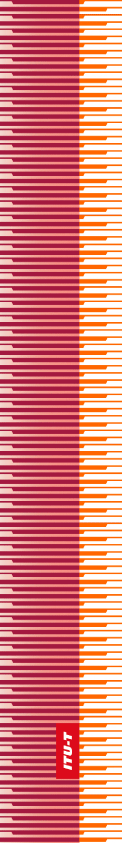 Международный союз электросвязиМеждународный союз электросвязиМеждународный союз электросвязиМСЭ-ТСЕКТОР СТАНДАРТИЗАЦИИ
ЭЛЕКТРОСВЯЗИ МСЭСЕКТОР СТАНДАРТИЗАЦИИ
ЭЛЕКТРОСВЯЗИ МСЭВСЕМИРНАЯ АССАМБЛЕЯ ПО СТАНДАРТИЗАЦИИ ЭЛЕКТРОСВЯЗИ 
Женева, 1–9 марта 2022 годаВСЕМИРНАЯ АССАМБЛЕЯ ПО СТАНДАРТИЗАЦИИ ЭЛЕКТРОСВЯЗИ 
Женева, 1–9 марта 2022 годаВСЕМИРНАЯ АССАМБЛЕЯ ПО СТАНДАРТИЗАЦИИ ЭЛЕКТРОСВЯЗИ 
Женева, 1–9 марта 2022 годаВСЕМИРНАЯ АССАМБЛЕЯ ПО СТАНДАРТИЗАЦИИ ЭЛЕКТРОСВЯЗИ 
Женева, 1–9 марта 2022 годаРезолюция 64 – Распределение адресов протокола Интернет и содействие переходу к протоколу Интернет версии 6 и его внедрениюРезолюция 64 – Распределение адресов протокола Интернет и содействие переходу к протоколу Интернет версии 6 и его внедрениюРезолюция 64 – Распределение адресов протокола Интернет и содействие переходу к протоколу Интернет версии 6 и его внедрениюРезолюция 64 – Распределение адресов протокола Интернет и содействие переходу к протоколу Интернет версии 6 и его внедрению